Emmanuel Pineda DelgadoJUSTIFICACIÓNDebido por la situación que estamos pasando que es la pandemia, por ello no se puede realizar actividad en el exterior consecuente de ello el proyecto a realizar se llevara a cabo en casa, generalmente, los residuos y desechos sólidos urbanos simplemente se depositan en un lugar determinado 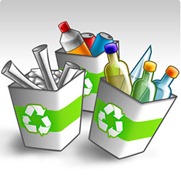 Hablando desde el punto de vista escolar, este presenta un gran impacto ya que las cantidades de platico, cartón y unisel son inmensas e implementando y practicando estas acciones se podrían realizar diversos artefactos con el uso de estos materiales, ahora si hablamos desde el punto de vista del hogar, nos ayuda ya que Cerca del 90 por ciento de los residuos que producimos en casa pueden ser reciclados. De ahí la importancia de separar la basura, seleccionarla y depositarla en los contenedores para papel, plástico, vidrio, pilas y residuos orgánicos.Es por ello que el proyecto que se realizara es la implementación y reforzamiento del reciclaje en casa por medio de botes de basuraAntes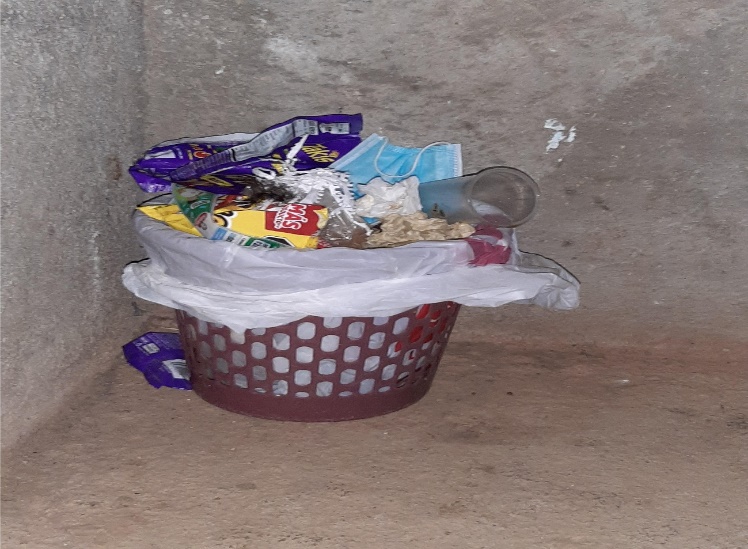 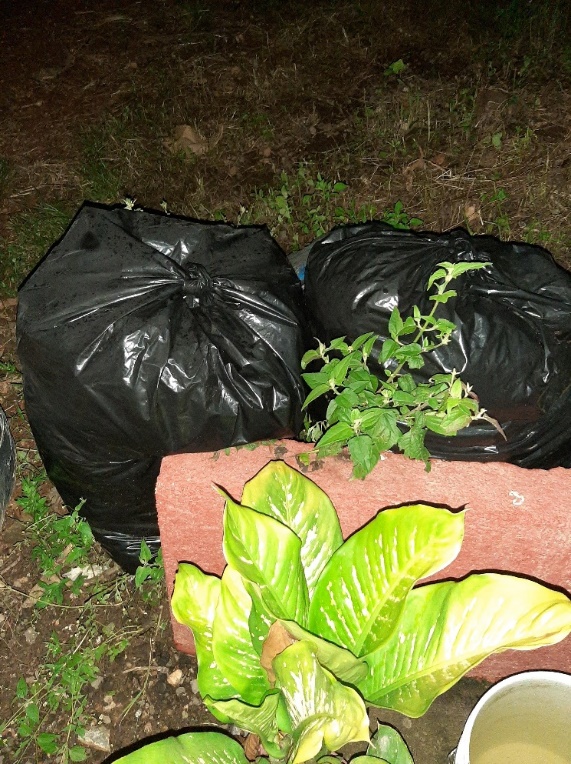 Durante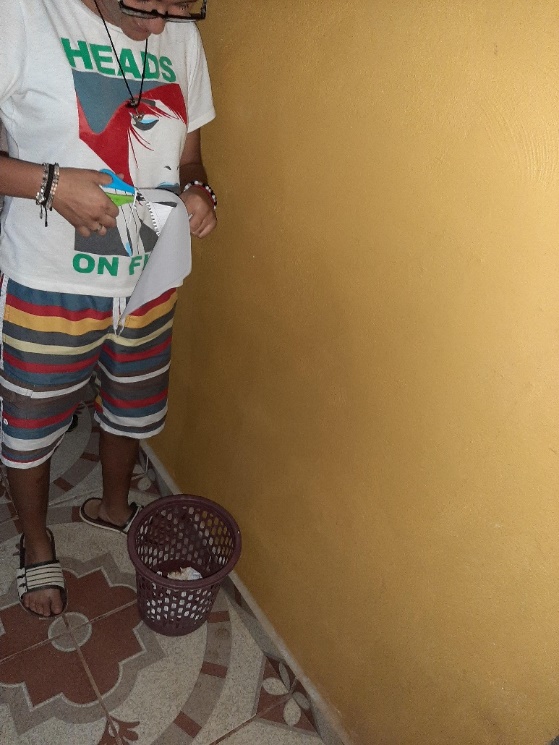 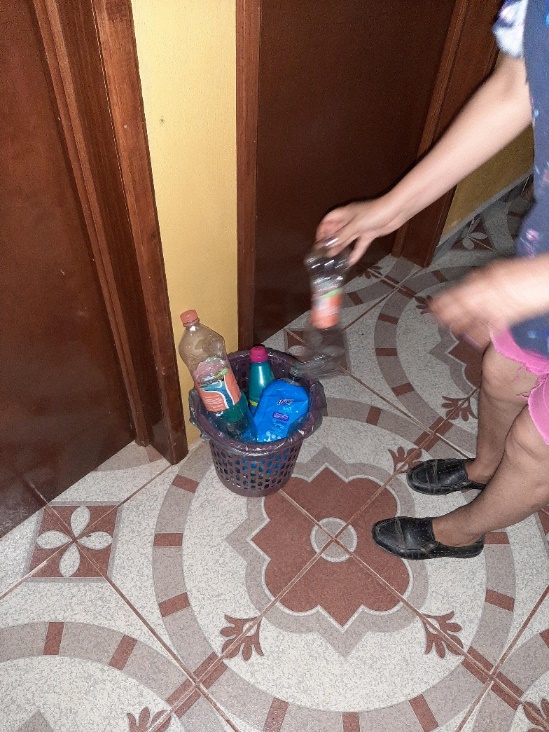 Después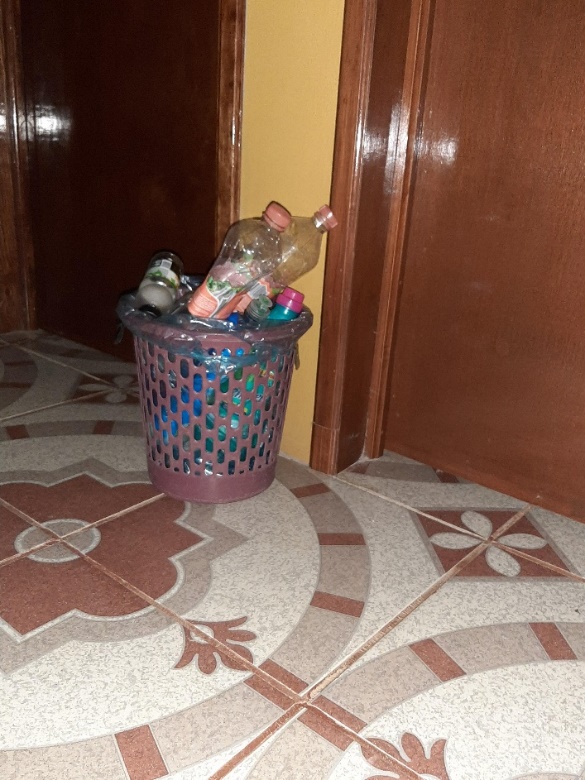 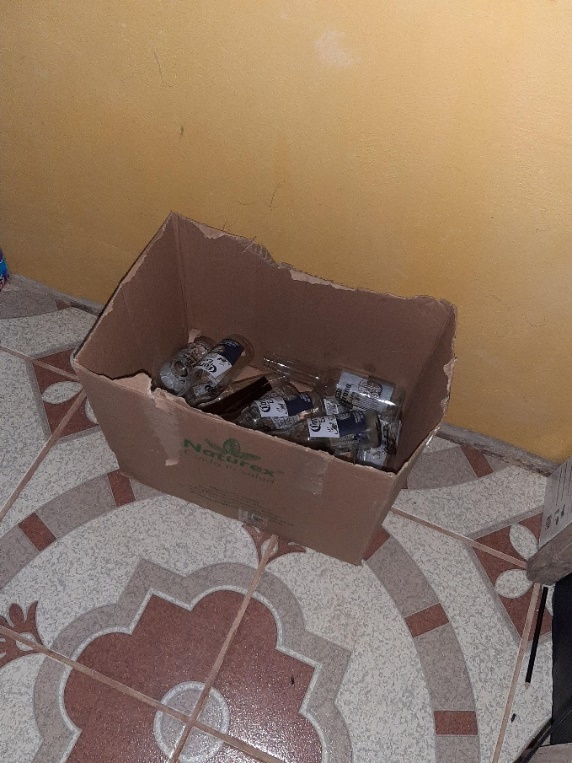 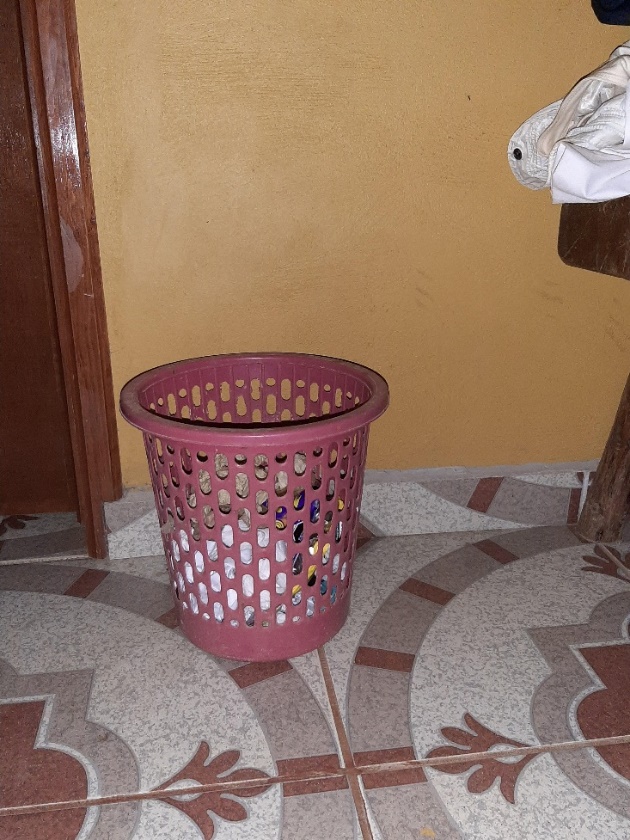 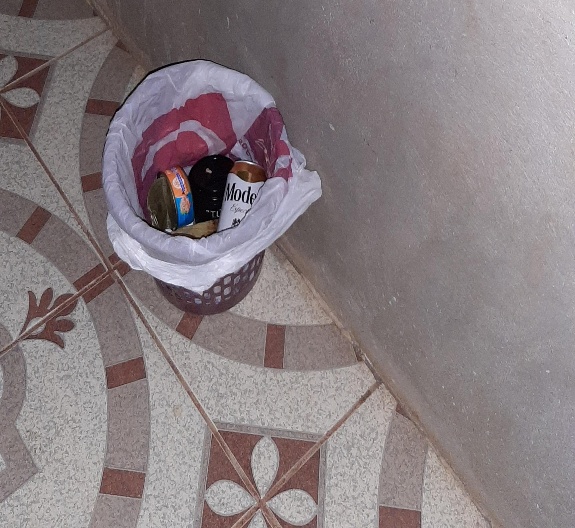 